ПРОЄКТУКРАЇНАВиконавчий комітет Нетішинської міської радиХмельницької областіР І Ш Е Н Н Я___.05.2022					Нетішин				  № ____/2022Про квартирний облікВідповідно до підпункту 2 пункту «а» статті 30, пункту 3 частини 4                  статті 42 Закону України «Про місцеве самоврядування в Україні», статті 15 Житлового кодексу Української РСР, Правил обліку громадян, які потребують поліпшення житлових умов, і надання їм житлових приміщень в Українській РСР, затверджених постановою Ради Міністрів Української РСР і Української республіканської ради професійних спілок від 11 грудня 1984 року № 470, з метою розгляду заяви Савенко Ніни Іванівни, зареєстрованої у Фонді комунального майна міста Нетішина 25 квітня 2022 року за № 16/12-03, враховуючи рекомендації громадської комісії з житлових питань при виконавчому комітеті міської ради від 05 травня 2022 року, виконавчий комітет Нетішинської міської ради    в и р і ш и в:1. Зняти з квартирного обліку та виключити зі списку осіб, які користуються правом першочергового одержання житлових приміщень Міллер Анну Василівну, ... року народження, справа № 1599.2. Включити Міллер Анну Василівну, ... року народження, у список осіб, які користуються правом позачергово одержання житлових приміщень, складом сім’ї 1 особа, як таку, що перебуває на первинному обліку служби у справах дітей виконавчого комітету Нетішинської міської ради, згідно з підпунктом 3 пункту 46 Правил обліку… .3. Виключити зі списку осіб, які користуються правом першочергового одержання житлових приміщень Савенко Ніну Іванівну, ... року народження, у зв’язку з втратою такого права, згідно з пунктом 27 Правил обліку…, справа             № 1599.24. Зняти з квартирного обліку загальної черги та виключити зі списку осіб, які користуються правом першочергового одержання житлових приміщень, у зв’язку зі смертю, згідно з пунктом 28 Правил обліку… таких громадян: 4.1. Печенюка Павла Михайловича, ... року народження, справа № 1424.4.2. Семенюк Неонілу Степанівну, ... року народження, справа № 205.5. Виключити зі списку осіб, які користуються правом першочергового одержання житлових приміщень у зв’язку з втратою права перебувати у вказаному списку, таких громадян:5.1. Білецьку Валентину Миколаївну, ... року народження,Білецького Олександра Йосиповича, ... року народження,Хмарука Євгена Володимировича, ... року народження,згідно з пунктом 27 Правил обліку…, справа № 205;5.2. Сторожук Раїсу Павлівну, ... року народження,Сторожука Павла Васильовича, ... року народження,Сторожук Віту Василівну, ... року народження,згідно з пунктом 27 Правил обліку…, справа № 1424.6. Виключити зі списку осіб, які користуються правом позачергового одержання житлових приміщень у зв’язку зі смертю, згідно з абзацом 2               пункту 47 Правил обліку…, таких громадян:6.1. Купрейчук Василину Трохимівну, ... року народження,Купрейчука Леоніда Івановича, ... року народження, справа № 22;6.2. Будюка Миколу Федосійовича, ... року народження,Будюк Ніну Самойлівну, ... року народження,Будюк Надію Архипівну, ... року народження, справа № 26;6.3. Пожарську Ніну Юхимівну, ... року народження, справа № 32;6.4. Рудник Катерину Михайлівну, ... року народження, справа № 40;6.5. Кобилинську Марію Романівну, ... року народження, справа № 42;6.6. Комарчука Олексія Андрійовича, ... року народження, справа № 43;6.7. Кузьмич Павлину Петрівну, ... року народження, справа № 46.Міський голова							Олександр СУПРУНЮК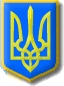 